«Интеллектуальная игра как актуальный   способ повышения эффективности образовательной деятельности»На сегодняшний день актуальным методом   повышения эффективности образовательной деятельности является   усиление мотивации к обучению посредством внедрения в учебную деятельность метода интеллектуальных игр, квизов, а также тестовых форм, выходящих за рамки содержания учебной программы, побуждающих учащихся к овладению новыми знаниями, формированию межпредметных связей, а также расширению общего кругозора.Интеллектуальные игры способствуют успешному формированию коллективной деятельности учащихся, в то же время они основаны на конкурентоспособности, что положительно влияет на развитие лидерских качеств учащихся.При внедрении данного компонента в процесс обучения зачастую применяются различные инновационные технологии, обуславливающие стойкий интерес учащихся к данной форме учебной деятельности вследствие использования иллюстративных, проектных технологий, аудиальной деятельности, а также применения видео и аудиоматериалов.Метод интеллектуальных игр актуален в рамках учебной деятельности, так как доступен для различных возрастных категорий учащихся. На различных этапах обучения могут быть привлечены различные формы и методы подачи учебного материала.Таким образом, можно выделить следующие критерии в области применения интеллектуальных игр как актуального источника повышения эффективности образовательной деятельности на различных этапах обучения:- наличие формы игрового компонента;-применение инновационных форм деятельности;-систематизация полученных знаний;-освоение новых знаний из дополнительных источников, формирующих межпредметные связи;-расширение кругозора учащихся;-развитие навыков коллективной работы;-развитие навыков индивидуальной работы, а также формирование лидерских качеств;- популярность и актуальность метода в условиях роста интереса к интеллектуальным играм, основанным на методах применения инновационных технологий.Рассмотрим на примере интеллектуальных игр, квизов   и викторин, каким образом данная форма обучения выполняет функцию усиления мотивации, а вследствие, повышение эффективности   образовательной деятельности на различных этапах обучения.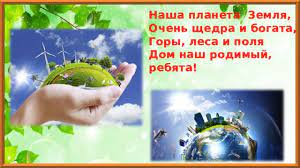 Викторина по экологии «Земля- наш   дом» для учащихся начальной школы, проведенная в рамках интеллектуального состязания между двумя группами учащихся, будет способствовать   систематизации полученных знаний, ознакомлению с новыми знаниями, выходящими за рамки общего курса изучения, что позволит расширить предметный, а также общий кругозор, поспособствует   развитию памяти и мышления   учащихся, а также формированию навыков коллективной работы.Занятие в форме викторины научит   бережному   отношению   к   природе, ответственному   отношению к своему земному дому, конкурсные составляющие викторины, основанные на работе с прикладным материалом, поспособствуют развитию творческих способностей.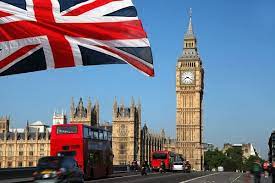 Викторина по английскому языку «Традиции и обычаи Великобритании», проведенная для учащихся 7-8-ых классов в форме презентации, а также видеоматериалов с последующей тестовой формой деятельности, основанная на командной работе, поспособствует систематизации знаний учащихся в форме данного лингвострановедческого компонента, приведет к развитию познавательной деятельности  в области иноязычной среды, поспособствует  развитию памяти и мышления, а  также сформирует уважительное отношение к культуре и традициям других народов. Вследствие работы в команде у учащихся формируются навыки коллективного взаимодействия, воспитание ответственности, умения работать индивидуально и в команде. В ходе данного учебного занятия будет усовершенствован навык работы с средствами ИКТ (викторина будет основана на изучении материала тематических презентаций, а также тематического видеоматериала, представленного учителем).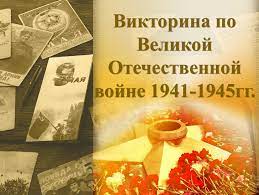 Интеллектуальная игра для старшеклассников «По мотивам Великой Отечественной Войны» может быть проведена в форме командного турнира, включающего в себя конкурсы знатоков, капитанов и болельщиков. В ее основе будут лежать исторические документы, карты, мемуары.Целью данной викторины является систематизация полученных знаний и умений по разделу «История 20 века :   Великая Отечественная Война», овладение формами ораторского   и дискуссионного искусства, развитие навыков комплексного анализа и исторического мышления.Важной   воспитательной задачей данной викторины является   формирование уважительного отношения к истории своей страны и людям, творившим данную   историю.Дополнительные знания, полученные в рамках интеллектуальной игры, являются эффективными и актуальными для подготовки к последующему этапу обучения на высших ступенях.Таким образом,  при рассмотрении  введения компонента интеллектуальных игр, квизов и викторин на различных этапах обучения можно проследить положительную динамику влияния  на формирование мотивации учащихся к изучению учебных дисциплин, систематизацию полученных знаний, получение новых знаний и умений, находящихся за рамками изучения конкретной учебной дисциплины, формирование познавательной деятельности и творческих способностей учащихся, что, несомненно, приводит к  повышению эффективности образовательной деятельности на различных этапах обучения.